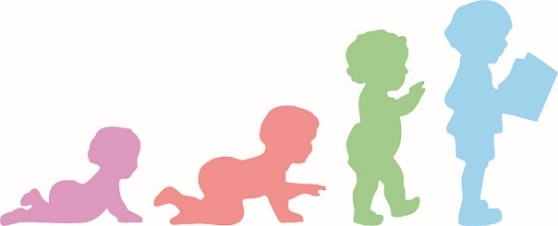 Notes made in my book (Yes or No)Covered it in class but need some helpI understand thisI can talk/write about this without notesI have revision notes for this, and I am exam ready!Basic understanding of neural structures in the womb – brain stem, thalamus, cerebellum and cortex.The development of autonomic functions, sensory processing, movement and cognition.The role of nature and nurture in brain development.Piaget’s Theory of Cognitive Development including concepts of assimilation and accommodation.Piaget’s four stages of cognitive development – sensorimotor, pre-operational, concrete operational and formal operational.Piaget’s theory: the development of conservation.Evidence for conservation: McGarrigle and Donaldson’s naughty teddy study.Piaget’s theory: reduction of egocentrism.Evidence for egocentrism: Hughes’ policeman doll study.Applying your knowledge of Piaget’s theory to education.Dweck’s mindset theory of learning The role of praise and self-efficacy beliefs in learning.Learning styles including verbalisers and visualisers.Willingham’s learning theory and his criticism of learning styles.